Formulář pro podání stížnosti, podnětu, připomínkyChráněné bydlení na Černém MostěOkolnosti:Obsah stížnosti: Anonymní stížnost:          ANO         NEV ……………………………… dne ………………………….Podpis stěžovatele (v případě neanonymní stížnosti): ………………………………………….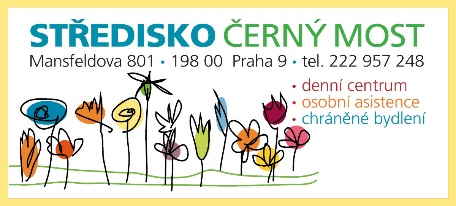 Diakonie Církve bratrskéKoněvova 24, 130 00 Praha 3, IČO: 45250855Středisko Černý MostMansfeldova 801/4, Praha 9 – Černý Most 198 00tel: 222 957 248Stížnost podal/a (v případě anonymní stížnosti se neuvádí): ………………………………...Stížnost přijal/a: ………………………………………………………..Datum podání stížnosti: ………………………………..Forma podání stížnosti: ………………………………………………..